Year 2 Computing Knowledge Organiser: Unit 2.2 – Online SafetyYear 2 Computing Knowledge Organiser: Unit 2.2 – Online SafetyYear 2 Computing Knowledge Organiser: Unit 2.2 – Online SafetyKey Images Key LearningKey Learning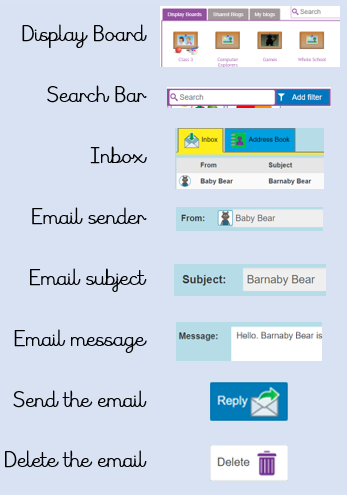 To know how to refine searches using the Search tool.To use digital technology to share work on Purple Mash to communicate and connect with others locally. To have some knowledge and understanding about sharing more globally on the internet.To introduce email as a communication tool using 2Respond simulations. To understand how we should talk to others in an online situation. To open and send simple online communications in the form of email.To understand that information put online leaves a digital footprint or trail. To identify the steps that can be taken to keep personal data and hardware secure.To know how to refine searches using the Search tool.To use digital technology to share work on Purple Mash to communicate and connect with others locally. To have some knowledge and understanding about sharing more globally on the internet.To introduce email as a communication tool using 2Respond simulations. To understand how we should talk to others in an online situation. To open and send simple online communications in the form of email.To understand that information put online leaves a digital footprint or trail. To identify the steps that can be taken to keep personal data and hardware secure.Key VocabularyKey Questionssearch displayboard internet sharing  email  attachment digital footprint Why is a search bar useful?The search bar on Purple Mash or on a website helps the user to quickly find the resources they are looking for.What is an email?An email is a way of sending messages electronically from one device to another. An email can have items such as pictures and videos attached to it.What is meant by my Digital Footprint?A digital footprint is a term used to describe the traces of yourself that you leave online. With every website you visit, you leave a trail or footprint showing that you've been there.